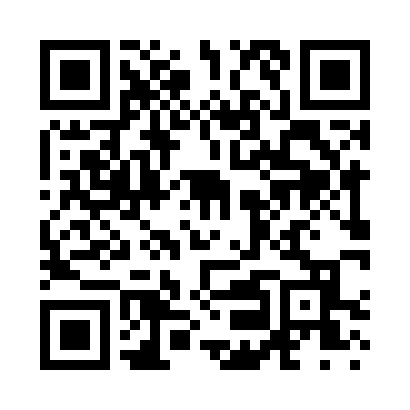 Prayer times for East Lebanon, Maine, USAMon 1 Jul 2024 - Wed 31 Jul 2024High Latitude Method: Angle Based RulePrayer Calculation Method: Islamic Society of North AmericaAsar Calculation Method: ShafiPrayer times provided by https://www.salahtimes.comDateDayFajrSunriseDhuhrAsrMaghribIsha1Mon3:195:0712:484:538:2810:162Tue3:205:0812:484:538:2810:153Wed3:205:0812:484:538:2710:154Thu3:215:0912:484:538:2710:145Fri3:225:0912:484:538:2710:146Sat3:235:1012:484:538:2610:137Sun3:245:1112:494:538:2610:128Mon3:255:1212:494:538:2610:119Tue3:275:1212:494:538:2510:1110Wed3:285:1312:494:538:2510:1011Thu3:295:1412:494:538:2410:0912Fri3:305:1512:494:538:2310:0813Sat3:315:1512:494:538:2310:0714Sun3:335:1612:494:538:2210:0615Mon3:345:1712:504:538:2210:0516Tue3:355:1812:504:538:2110:0317Wed3:375:1912:504:538:2010:0218Thu3:385:2012:504:538:1910:0119Fri3:395:2112:504:528:1910:0020Sat3:415:2212:504:528:189:5821Sun3:425:2312:504:528:179:5722Mon3:445:2412:504:528:169:5623Tue3:455:2512:504:518:159:5424Wed3:475:2612:504:518:149:5325Thu3:485:2712:504:518:139:5126Fri3:505:2812:504:508:129:5027Sat3:515:2912:504:508:119:4828Sun3:535:3012:504:508:109:4629Mon3:545:3112:504:498:099:4530Tue3:565:3212:504:498:079:4331Wed3:575:3312:504:498:069:42